ОБЩИНА БЯЛА СЛАТИНА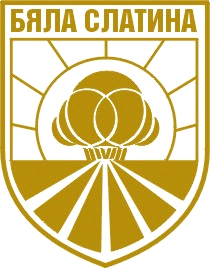 3200 гр. Бяла Слатина, ул. “Климент Охридски” № 68;  тел.: 0915/882 114;централа: 0915/8-26-55; факс: 0915/8-29-14, e-mail: bslatina@oabsl.bg; www.byala-slatina.bgО Б Я В АОбщина Бяла Слатина съобщава, че на 07.07.2021 г. от 10:00 ч. в ст.206 в сградата на Община Бяла Слатина, ул. „Климент Охридски” №68, ще се проведе Търг с явно наддаване, за отдаване под наем за срок от 10 стопански години на общинска земеделска земя, в землището на гр. Бяла Слатина, община Бяла Слатина, ЕКАТТЕ 07702, представляваща следния поземлен имот:ПОЗЕМЛЕН ИМОТ с идентификатор 07702.13.32, землище 07702 (седем хиляди седемстотин и две), поземлен имот 32 /тридесет и две/ в кадастрален район 13 /тринадесет/, с трайно предназначение на територията: земеделска, с начин на трайно ползване „друг вид поземлен имот без определено стопанско предназначение“, с площ 114.203 дка /Сто и четиринадесет декара двеста и три квадратни метра/, категория на земята при неполивни условия 3 /трета/, адрес на поземления имот гр. Бяла Слатина, местност „Цигаровското“, община Бяла Слатина, област Враца, по кадастралната карта и кадастралните регистри на гр. Бяла Слатина, общ. Бяла Слатина, обл. Враца, одобрен със Заповед №РД-18-267/25.08.2017 г. на Изпълнителния директор на АГКК, при граници: ПИ №,№ 07702.12.23, 07702.13.11, 07702.13.15, 07702.13.16, 07702.13.17, 07702.13.23, 07702.13.24, 07702.13.25, 07702.13.26, 07702.13.27, 07702.13.3, 07702.13.33, 07702.13.4, 07702.13.5, 07702.13.6, 07702.13.8, с номер по предходен план 000197.Начална тръжна цена 4568.12 лв.(40 лв. на дка)Депозит за участие 2284.06 лв. (5 % от нач. тръжна цена за срока на договора)Стъпка за наддаване 228.41 (5 % от нач. тръжна цена).	Тръжната документация се закупува от стая № 205 в сградата на Общината, дирекция "УОС" срещу внесена такса от 15,00 лв.Краен срок за закупуване на тръжната документация и внасянето на депозита по сметка на Община Бяла Слатина: IBAN BG96IABG74943302025400, BIC IABGSF при INTENATIONAL ASSET BANK до 16:30 часа на 06.07.2021 г.  КМЕТ НА ОБЩИНАБЯЛА СЛАТИНА:	/инж. ИВО ЦВЕТКОВ/